REPUBLIKA HRVATSKA 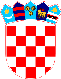 VUKOVARSKO SRIJEMSKA ŽUPANIJA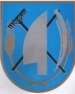 OPĆINA TOVARNIKOPĆINSKI NAČELNIKKLASA: 022-05/21-02/URBROJ: 2188/12-03/01-21-Tovarnik, VIJEĆNICIMA OPĆINSKOG VIJEĆAOPĆINE TOVARNIKPREDMET: Prijedlog Odluke o  raspisivanju javnog natječaja za zakup neizgrađenog građevinskog zemljišta koje je po uporabnom svojstvu poljoprivredno zemljište  u vlasništvu Republike Hrvatske na području Općine TovarnikPRAVNA OSNOVA:  članka 16. i 17. te članka 31. stavka 5. Zakona o poljoprivrednom zemljištu ("Narodne novine", broj 20/18, 115/18 i 98/19), ),  članka 31. Statuta Općine Tovarnik („Službeni vjesnik Vukovarsko-srijemske županije“ br. 3/21)PREDLAGATELJ: Načelnik  Općine TovarnikIZVJESTITELJ: Načelnik Općine Tovarnik    NADLEŽNOST ZA DONOŠENJE: Općinsko vijećeTEKST PRIJEDLOGA:Na temelju članka 16. i 17. te članka 31. stavka 5. Zakona o poljoprivrednom zemljištu ("Narodne novine", broj 20/18, 115/18 i 98/19), ) ,  članka 31. Statuta Općine Tovarnik („Službeni vjesnik Vukovarsko-srijemske županije“ broj ---- ), te suglasnosti Ministarstva državne imovine ( KLASA: 940-01/19-03/2704; URBROJ: 536-03-02-04/03-19-03 od 4. lipnja 2020. )  Općinsko vijeće Općine Tovarnik na svojoj ---. sjednici, održanoj ------ godine donosiODLUKUo raspisivanju javnog natječaja za zakup neizgrađenog građevinskog zemljišta koje je po uporabnom svojstvu poljoprivredno zemljište  u vlasništvu Republike Hrvatske na području Općine TovarnikI.Ovom se odlukom raspisuje   javni natječaj za zakup neizgrađenog građevinskog zemljišta koje je po uporabnom svojstvu poljoprivredno zemljište  u vlasništvu Republike Hrvatske na području Općine Tovarnik u katastarskim općinama Tovarnik i Ilača, i  to:k.o. Tovarnik, k.č. 563/1 k.o. Ilačak.č. br. 1769, 1770, 1771, 1772, 1773II.Katastarske čestice iz toč. I. ove Odluke daju se u zakup na period do 10 godina , s ugovornom klauzulom o raskidu ugovora nakon završetka vegetativne sezone, odnosno nakon dobivanja akta kojim se odobrava gradnja, potvrde glavnog projekta ili rješenja o izvedenom stanju odnosno do privođenja tog zemljišta namjeni utvrđenoj prostornim planom Katastarske čestice iz toč. I. ove Odluke ne mogu se koristit za:Podizanje trajnih nasadaIzgradnju građevina u svrhu poljoprivredne proizvodnje III.Općinsko vijeće Općine Tovarnik provest će postupak javnog natječaja prikupljanjem pisanih ponuda. IV.Početna cijena u natječaju utvrđena je na temelju Uredbe o načinu izračuna početne zakupnine poljoprivrednog zemljišta u vlasništvu Republike Hrvatske te naknade za korištenje voda radi obavljanja djelatnosti akvakulture  ("Narodne novine", broj 89/18).V.Maksimalna površina za zakup po sudioniku natječaja iznosi ___  hektara. Navedeni maksimumi uključuju površine državnoga poljoprivrednog zemljišta koje je taj sudionik dobio u zakup po natječajima provedenim od stupanja na snagu Zakona o poljoprivrednom zemljištu ("Narodne novine", broj 20/18, 115/18 i 98/19). VI.Tekst javnog natječaja objavit će se na oglasnoj ploči i mrežnoj stranici Općine Tovarnik u trajanju od 30 dana. Pisane ponude se dostavljaju Općini Tovarnik u roku od 30 dana od objave natječaja na oglasnoj ploči i mrežnoj stranici Općine Tovarnik. VII.Tekst javnog natječaja za zakup poljoprivrednog zemljišta u vlasništvu Republike Hrvatske na području Općine Tovarnik s popisom čestica, nalazi se u prilogu ove Odluke i čini njezin sastavni dio.VIII.Odluku o izboru najpovoljnije ponude donosi Općinsko vijeće Općine Tovarnik na prijedlog Povjerenstva za zakup neizgrađenog građevinskog zemljišta koje je po uporabnom svojstvu poljoprivredno zemljište  u vlasništvu Republike Hrvatske na području Općine Tovarnik. IX.Stručne poslove u vezi s postupkom provedbe javnog natječaja za zakup obavlja  Jedinstveni upravni odjel Općine Tovarnik. X.Ova Odluka  stupa na snagu osmi dan od dana objave u  „Službenom vjesniku Vukovarsko-srijemske županije“. OBRAZLOŽENJE:na sjednici općinskog vijeća 						PREDLAGATELJAnđelko Dobročinac, dipl.ing, općinski načelnik 